Załącznik nr 3SZCZEGÓŁOWY OPIS PRZEDMIOTU ZAMÓWIENIAUWAGA!W FORMULARZU CENOWYM NALEŻY PODAĆ OZNACZENIE PRODUCENTA ORAZ SYMBOL MODELU OFEROWANEGO SPRZĘTU. JEST TO NIEZBĘDNE DO OCENY ZGODNOŚCI OFERTY Z OPISEM PRZEDMIOTU ZAMÓWIENIA.Ekopracownia OZE w Zespole Szkół Rolniczych CKZCześć 1: Zakup sprzętu elektronicznegoMonitor interaktywny- 1 sztuka:Przekątna ekranu około 86 cali Powłoka matrycy szklana antyrefleksyjna Rodzaj matrycy IPS LED, dotykowy Rozdzielczość ekranu min. 3840 x 2160 (4K UHD) Format ekranu min. 16:9 Częstotliwość odświeżania min. 60 Hz Gwarancja: min. 36 miesięcyWizualizer – 1 sztuka:Zoom matrycowy (Aver Zoom/Pixel Zoom): 204 xSensor (przetwornik): 1/3.2 CMOSIlość pikseli (efektywna): min. 8 MpixRozdzielczość (efektywna): Full HD 1080p (1920 x 1080)Częstotliwość odświeżania: min. 60 FPSGwarancja: min. 36 miesięcyUrządzenie wielofunkcyjne – 1 sztuka Technologia druku: laserowaSkanowanie / druk/ kopiowanie: kolorFunkcje dupleksuLiczba wkładów drukujących: min. 4Interfejs: USB, Wi-FiGwarancja: min. 36 miesięcyMaksymalna rozdzielczość: 2400 x 600 DPIDodatkowy zestaw tonerów w pakiecie Dron – 1 sztukaKamera wbudowana Format zapisu zdjęć: DNG, JPG Obiektyw: F/1.7, Pole widzenia (FOV): 82.1 stopni Rodzaj przetwornika: CMOS Rozdzielczość filmów: 2.7K (2720 x 1530), 4K (3840 x 2160), Full HD (1920 x 1080) Rozdzielczość zdjęć: 4000 x 3000GPSStabilizator: 3-osiowy Czujniki: dolny system wizyjny, kolizji, światła Przewidywany czas lotu [min]: min. 38 Zasięg [m]: min. 6000 Czytnik kart pamięciWaga [g]: 249Funkcje dodatkowe: Auto-Lądowanie, Auto-Start, Awaryjny powrót do bazy przy krytycznie niskim poziomie naładowania baterii, Zawis w powietrzu GPS: Tak Inne: Stabilizacja obrazu wideo: cyfrowa, 3-osiowa Maksymalna prędkość: 43 km/h Pojemność baterii [mAh]: 2453 Przewidywany czas lotu do [min]: 38 Rodzaj baterii: Akumulator Silniki: Silnik Sterowanie: Kontroler Tryb lotu: Auto take - off Interfejsy: USB, Wi-FiWyposażenie: 12 śmigieł, Akumulator (3szt.), Kabel do aparatury (Lightning), Kabel do aparatury (Micro USB), Kabel do aparatury (USB-C), Kabel USB-A - USB-C, Kabel USB-C - USB-C, Kontroler, Ładowarka, Osłona gimbala, Śrubki montażowe, Śrubokręt, Torba Instrukcja obsługi, karta gwarancyjna w języku polskim Gwarancja min.: 24 miesiąceAparat fotograficzny  - 1 sztuka•	Rozdzielczość efektywna [Mpx]: min. 20.1 •	Rodzaj matrycy: CMOS •	Rozmiar matrycy [cal]: min. 1 •	Wielkość ekranu LCD [cal]: min. 3 •	Stabilizator obrazu: Elektroniczny •	Zoom optyczny: min. x2.7 •	Tryby filmowe 4K ze stabilizacją active•	Maksymalna rozdzielczość nagrywania filmów: 3840 x 2160 •	Maksymalna rozdzielczość zdjęć: 5472 x 3648•	Rodzaj ekranu: Dotykowy ekran LCD, Ruchomy ekran LCD•	Łączność bezprzewodowa: Bluetooth, Wi-Fi•	Zasilanie: Akumulatorowe•	Gwarancja: 24 miesiąceStatyw do aparatu – 1  sztuka Wysokość minimalna [cm]:17.5 Wysokość maksymalna [cm]:159.5Wysokość po złożeniu [cm]: ok. 45.5 Maksymalny udźwig [kg]: do 8 Ruchoma głowicaMonopodKarty pamięci - 1 zestaw 3 szt.Typ karty: Micro SDXC Pojemność [GB]: min. 128 Prędkość odczytu do MB/s: 200 Klasa prędkości: A2, UHS-I / U3, V30Podstawa mobilna do monitorów interaktywnych  - 1 sztukaPodstawa do monitora do 86 caliMaksymalny udźwig - 120 kg (monitor 86 cali). Uchwyt 80 x 60 cmWym. Ok. 126 x 69,5 x 170Kamera cyfrowa – 1 sztukaRozdzielczość nagrywania filmów: 3840 x 2160Przetwornik: CMOS Exmor R (BSI) Zbliżenie optyczne: min. x20 Stabilizacja obrazuObsługiwane karty pamięci: MS Pro Duo Mark II, MS Pro-HG Duo, MS XC-HG Duo, SD, SDHC, SDXC Wi-FiWielkość ekranu LCD [cal]: min. 3Wyposażenie: Akumulator, Kabel HDMI, Kabel micro USB, ZasilaczProjektor – 1 sztukaTyp matrycy: 3LCD Jasność [ANSI lumen]: min. 4000 Współczynnik kontrastu: min. 16000:1 Rozdzielczość podstawowa: Full HD (1920 x 1080) Moc lampy [W]: min. 230 GłośnikiŁadowarka solarna – 2 sztukiPojemność akumulatora: min. 30000 mAhTyp akumulatora: litowo-polimerowyNapięcie nominalne: 5 VUniwersalna latarka LED ładowana solarem – 1 sztukaMaksymalny strumień światła: 3 LED – 8 LMŻywotność diody LED: min. 30 000 godzinCzas pracy w trybie 3 LED do 4 godzinPower bank solarny zestaw wojskowy survivalowy – 2 sztukipojemność baterii: min. 20 000 mAhwejście: 5V/1A (MAX)2 x USBWyjście USB: 5V/1A ORAZ 5V/2AWymiary: ok. 120 x 75 x 25 mmWYMIARY ZESTAWU survivalowego:PUDEŁKO: ok. 120x80x40mmMULTITOOL (złożony): ok. 67x30x16mmKARTA ŻYCIA: ok. 67x45x1mmGWIZDEK: ok. 73x11mmPIŁA (długość): ok. 715mmKRZESIWO: ok. 65mmCzęść 2: Energia odnawialna Energia odnawialna zestaw modułowy - 1 zestaw:Zestaw modeli demonstrujących działanie energii odnawialnych (wody, wiatru i słońca). Skład: Prosty zestaw demonstrujący przemianę energii słonecznej w elektryczną. W zestawie m.in. ogniwo fotowoltaiczne (tzw. bateria słoneczna), przewody, wiatraczek z silniczkiem. Działanie energii elektrycznej  zostało zobrazowane przez wiatraczek z silniczek (ruch), brzęczyk (dźwięk), LED (światło). Model demonstrujący przemianę energii wiatrowej w elektryczną. Na podstawie umieszczono dwa wiatraczki, woltomierz i diodę sygnalizującą przepływ napięcia.Komplet do doświadczeń z ciepła – 1 zestaw:Zestaw składa się z 54 elementów, w tym termometrów, zlewek, probówek i naczyń potrzebnych do zbadania podstawowych pojęć z termodynamiki wprowadzającej. Z tym zestawem uczniowie mogą przeprowadzać eksperymenty takie jak prawo Newtona dotyczące ochładzania, ciepło właściwe oraz rozszerzalność ciał stałych, cieczy i gazów. Zestaw umożliwia przeprowadzenie kilkunastu doświadczeń zgodnie z dołączonymi kartami pracy zawartymi w dołączonej instrukcji. Wszystkie elementy w zestawie są umieszczone w aluminiowej walizce wyściełanej gąbką. SKŁAD ZESTAWU (co najmniej):1 x Miernik cyfrowy;2 x Termometr bezrtęciowy;1 x Termopara;1 x Gąbka (Izolacja termiczna);1 x Siatka druciana z ceramicznym środkiem;1 x Góra trójnogu do palnika Bunsena;1 x Nóżki trójnogu do palnika Bunsena;4 x Przewód z wtykami bananowymi 50 cm;1 x Wężyk neoprenowy;3 x Łącznik do łap statywu;1 x Korek gumowy do kolby ssawkowej, z jednym otworem;1 x Korek gumowy do kolby ssawkowej, bez otworu;1 x Czujnik zegarowy, przedział 0-10 mm, czułość 0,01 mm;1 x Palnik Bunsena;1 x Rurka szklana długa;1 x Wężyk silikonowy;3 x Pręty w kształcie litery U, mosiężne;3 x Pręty w kształcie litery U, aluminiowe;3 x Pręty w kształcie litery U, ze stali nierdzewnej;1 x Walce do badania ciepła właściwego (mosiężny, żelazny, ołowiany, miedziany);1 x Pasek bimetaliczny;1 x Zlewka 100 ml;1 x Probówka wirówka;1 x Naczynie kalorymetru z pokrywką;1 x Smar silikonowy;1 x Zlewka 250 ml;4 x Bloczki parafinowe;1 x Rurka szklana w kształcie litery U;1 x Oprawka do dwóch baterii;1 x Pręty stalowy i aluminiowy;1 x Pierścień do statywu;1 x Zlewka 500 ml;1 x Pręty metalowe 30 cm, z możliwością skręcania ze sobą (z końcówką męską i żeńską);2 x Pręt metalowy 35 cm, bez otworów;1 x Dwie bańki szklane połączone rurką;1 x Cylinder miarowy 100 ml;2 x Modułowa podstawa uniwersalna z 3 śrubami;1 x Oprawa do pojedynczej baterii;2 x Łapa zaciskowa do statywu;1 x Barwnik spożywczy;1 x Kolba ssawkowa 500 ml;1 x Szczypce;1 x Instrukcja z kartami pracy w formie elektronicznej.Zestaw do doświadczeń z prądem elektrycznym – 1 zestaw Zestaw 2 walizek umożliwiający przeprowadzenie kilkunastu doświadczeń z zakresu elektryczności zgodnie z dołączonymi kartami pracy zawartymi w dołączonej instrukcji. Zestaw umożliwia szybkie i łatwe montowanie obwodów przez zastosowanie płyty montażowej układów elektrycznych i elementów dołączonych do zestawu. Wszystkie elementy w zestawie są umieszczone w 2 aluminiowych walizkach wyściełanych sztywną gąbką z wyciętymi gniazdami dopasowanymi do elementów zestawu. Przykładowe układy doświadczalne. SKŁAD ZESTAWU (co najmniej):Walizka: Elektryczność cz. 1: 1 x Płyta montażowa układów elektrycznych i elektrycznych; 1 x Miliamperomierz 0-500mA, 0-50mA;1 x Woltomierz analogowy, 0-15V, 0-1,5V; 1 x Magnes walcowy; 4 x Rezystor 100 Ω; 2 x Rezystor 220 Ω; 2 x Rezystor 470 Ω; 2 x Rezystor 1 kΩ; 2 x Rezystor 4,7 kΩ; 2 x Rezystor 10 kΩ; 1 x Potencjometr 100 Ω; 2 x Kondensator 1000 uF; 4 x Oprawka do żarówki E10; 4 x Zwora; 1 x Pojemnik do dwóch baterii; 1 x Oprawka do pojedynczej baterii; 1 x Cewka indukcyjna 10mH; 1 x Kompas;1 x Przełącznik uchylny; 1 x Przełącznik przyciskowy; 4 x Żarówka E10 3,5V; 4 x Żarówka E10 6V;4 x Żarówka E10 12V; 1 x Rdzeń ferromagnetyczny (stalowa śruba heksagonalna i nakrętka); 2 x Przewód z wtykami bananowymi 25 cm, czerwony; 2 x Przewód z wtykami bananowymi 25 cm, czarny; 1 x Przewód z wtykami bananowymi 50 cm, czerwony; 1 x Przewód z wtykami bananowymi 50 cm, czarny; 2 x Multimetr; 1 x Instrukcja z kartami pracy w języku polskim.Walizka Elektryczność cz. 2:1 x Rdzeń żelazny i podstawa transformatora; 1 x Cewka 600 zwojów; 1 x Cewka 1200 zwojów; 2 x Pojedynczy przełącznik dwupozycyjny (przełącznik SPDT),1 x Przekaźnik; 1 x Brzęczyk piezoelektryczny; 2 x Silnik elektryczny stałoprądowy; 1 x Rurka gumowa; 2 x Śmigło z tworzywa sztucznego;1 x Model silnika; 1 x Woltomierz analogowy; 1 x Potencjometr 100 Ω; 2 x Oprawka do żarówki E10; 2 x Zwora; 1 x Pojemnik do dwóch baterii; 1 x Oprawka do pojedynczej baterii; 1 x Przełącznik uchylny; 1 x Przełącznik przyciskowy; 2 x Żarówka E10 3,5V; 2 x Przewód z wtykami bananowymi 25 cm, czerwony; 2 x Przewód z wtykami bananowymi 25 cm, czarny; 1 x Przewód z wtykami bananowymi 50 cm, czerwony; 1 x Przewód z wtykami bananowymi 50 cm, czarny; 1 x Instrukcja z kartami pracy w języku polskim.Pomoc do wyznaczania środka ciężkości – 1 zestawPomoc umożliwia wyznaczanie środków ciężkości płaskich obiektów. Składa się ze statywu, ciężarka na lince oraz 5 różnych plansz-figur (w tym: trójkąt, trapez, L, równoległobok) z otworami do zawieszania. Plansze można także odwzorowywać na kartce i sprawdzać wyniki metodą inną metodą, np. geometryczną.Zestaw do doświadczeń – 100 zestawówZestaw do samodzielnego wykonania elektrowni wiatrowej  - 50szt.Zawartość (co najmniej):1 wirnik1 przednia obudowa1 tylna obudowa2 nakrętki na śrubę1 żagiel1 wał twornika1 silniczek zabawkowy z kołem zębatym (turbina)1 pokrywa silnika8 małych śrubek1 dioda led z okablowaniem1 koło zębate z wałem metalowymZdjęcie poglądowe: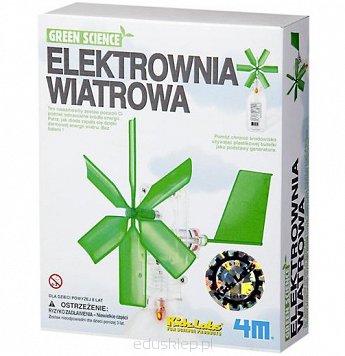 Zestaw do samodzielnego wykonania modelu PIECA SŁONECZNEGO I PODGRZEWACZA WODY - 50szt.Zawartość (co najmniej):1 pudełko kartonowe4 srebrne karty1 czarny panel z osłona1 łącznik do butelek, miękki wosktaśma klejąca2 naklejane termometry (z nadrukami 70°c i 40°c)1 przezroczysta pokrywa z plastiku1 zakrętka z dwoma otworami1 przezroczysta rurka1 mały kwadrat i 1 duży kwadrat z czarnego papieruinstrukcja z ciekawostkamiZdjęcie poglądowe: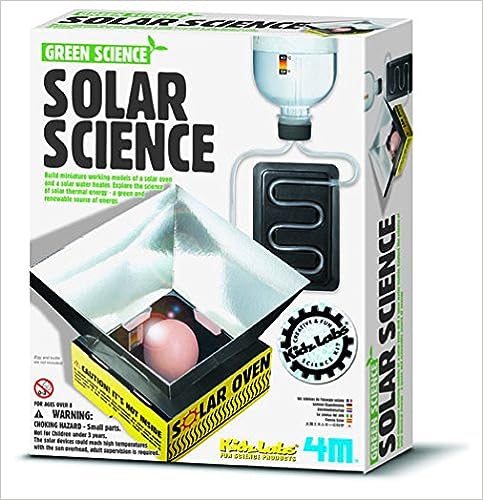 Zestaw kreatywny do składania - Energia słoneczna – 2 zestawyW zestawie(co najmniej):silniczekekran solarnykółka zębateelementy łódkiinne elementy do wykonania robotówinstrukcja krok po krokuZdjęcie poglądowe: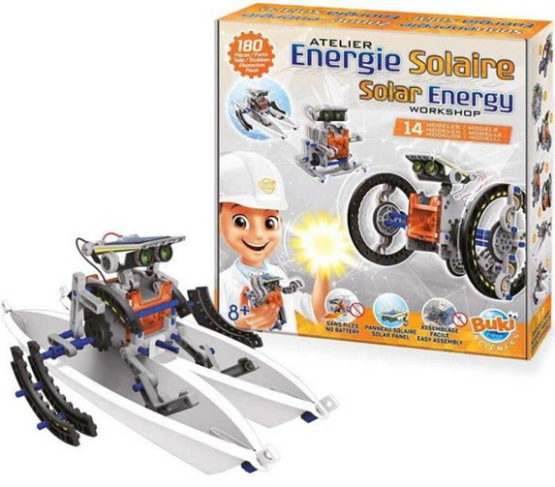 Zestaw kreatywny – Zielona Energia – 2 zestawyZawartość (co najmniej):elementy elektrowni wiatrowej,,elementy lampki dynamo,zegar z przewodami,miedziane i cynkowe płytki,lampka LED,taśma,szczegółowa instrukcjaEnergia odnawialna i ogniwa paliwowe – 1 zestawZawartość (co najmniej):miniturbina wiatrowa na maszcie (wys. 45 cm, ⌀ wirnika 35 cm)odwracalne ogniwo paliwowe typu PEMzestaw do elektrolizyogniwo fotowoltaiczne (panel słoneczny 1W)ogniwo paliwowe na etanologniwo paliwowe na słoną wodęogniwo paliwowe termoelektrycznegenerator ręcznymiernik wydajności ogniw paliwowych i generatorów wiatrowychkondensatormały silniczek elektrycznym ze śmigiełkiemmoduł LEDmoduł rezystoraprzewodybateriaakcesoria dodatkowepojemnik zamykanyCześć 3: ElektrotechnikaZestaw do elektromagnetyzmu - 1 kpl.:Komplet przeznaczony jest do wykonywania doświadczeń z zakresu pola magnetycznego oraz elektromagnetycznego.Kompletny zestaw umożliwia przeprowadzenie podstawowych doświadczeń dotyczących sił i elektromagnetyzmu. Jako źródło energii może posłużyć baterie typu 3R12 które można umieścić we wchodzącej w skład zestawu kasecie na baterie.Wymiary max.: 400 x 300 x 100 mmCiężar max.: 2,5 kgZasilacz demonstracyjny – 1 sztuka:Zasilacz prądu stałego DC z płynną regulacją napięcia wyjściowego. Dioda LEDWyświetlacze ciekłokrystaliczne (16 mm) wskazujące wartość napięcia wyjściowego (V), wartość prądu obciążenia (A). Regulacja napięcia wyjściowego oraz regulacja prądu obciążenia.Zabezpieczenie przeciwzwarciowe i przeciwprzeciążeniowe. Napięcie wejściowe: 115/230 V AC, 50-60 Hz (przełącznik zewnętrzny).Zakres regulacji napięcia wyjściowego: 0-15 V  DC.Zakres regulacji prądu obciążenia: 0-3 A  DC.Zabezpieczenie prądowe: 3 A. Moc wyjściowa: 45 W. Wymiary max.: 9,5x16x22,5 cm.Waga max.: 2 kg.Wielofunkcyjny przyrząd pomiarowy – 1 sztuka Cyfrowy przyrząd łączący w sobie funkcje multimetra (DCV, ACV, DCA, ACA, Ohm) i przyrządu do pomiarów poziomu dźwięku, oświetlenia, wilgotności oraz temperatury.Parametry:   zakres pomiarów: wilgotność względna: 33%...99%;   temp. otoczenia:  0°C … 50°C; 0,1°C; +/-3% + 3°C;   temperatura (sonda; termopara):  -20 … +1300°C; 0,1°C; +/-3% + 3°C;   oświetlenie:  4000/40000 Lux; +/-5%;   dźwięk:  35..100dB (30Hz..10kHz); krzywa C; +/-5dB przy 94dB;   DCV (prąd stały):  400mV/4/40/400/600V; 0,1mV +/-1,0%;   ACV (prąd zm.):  400mV/4/40/400/600V; 0,1mV; +/-1,0%; 50...400Hz;   DCA: 400/4000µA/40/400mA/10A; 0,1µA; +/-1,0%;   ACA:  400/4000µA/40/400mA/10A; 0,1µA; +/-1,2%;   Ohm:  400Ω /4/40/400kΩ/4/40MΩ; 0,1 Ω; +/-1,5%.Tor powietrzny – 1 kplTor powietrzny przeznaczony jest do badania ruchu jednostajnego, jednostajnie przyspieszonego, II Prawa Newtona, zderzeń sprężystych i niesprężystych.SKŁAD ZESTAWU:                      - Liniowy tor powietrzny L-150 cm z kompletem akcesoriów- Licznik elektroniczny z czujnikami w ruchu- Dmuchawa elektryczna (350W, głośność max 60 dB - cicha)Wysokotemperaturowy model silnika Stirlinga - 1 sztukaWymiary i parametry:wymiary całego silnika:  około 165x90x90mmwymiary podstawy:   około 165x90x6mmśrednica koła zamachowego:   60mmśrednica szklanych cylindrów: 16mmnapięcie generatora: 5Vmaksymalna prędkość obrotowa:   1800 obrotów na minutęPrzewody połączeniowe bananowe – 1 kompletPrzewody długości 50 cm z wtykami bananowymi (4 mm) pozwalające na przyłączanie wielu przewodów (piętrowo) do jednego punktu. Komplet 2 przewodów: czerwony + czarny.Magnez neodymowy – 1 kpl.Magnesy neodymowe w kształcie walca o średnicy 10 mm i wysokości 4 mm. Komplet 10 szt.